	«День Матери»      В Заиграевском социально-реабилитационном центре прошел праздник «День Матери».  Прибыло много гостей. Воспитатели, сотрудники центра,  мамы воспитанников. Было очень волнительно.  Праздник начался с трогательного стиха в память о мамах, которых  нет с  нами. Песни о маме. Особое внимание уделили  маме воспитавшей 10 детей. Маме - сын, который награжден  медалью за отвагу  при исполнении воинского долга  на Украине. Дети приготовили подарки мамам., написали письма войнам в поддержку, и передали сыну , т. к в данный момент сын дома в отпуске. Дети приготовили песни, стихи, танцы в подарок мамам. Ребята  очень старались, а главное раскрылись, каждый показал свои таланты. Мамы увидели своих детей  с другой стороны и были очень удивлены и благодарны.                                   Воспитатель: Трофимова. М. И.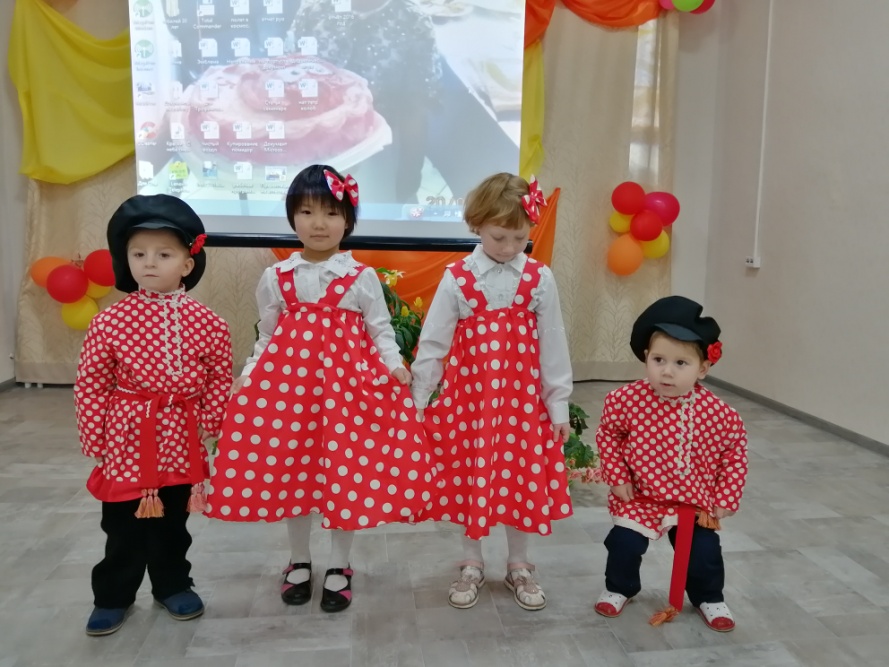 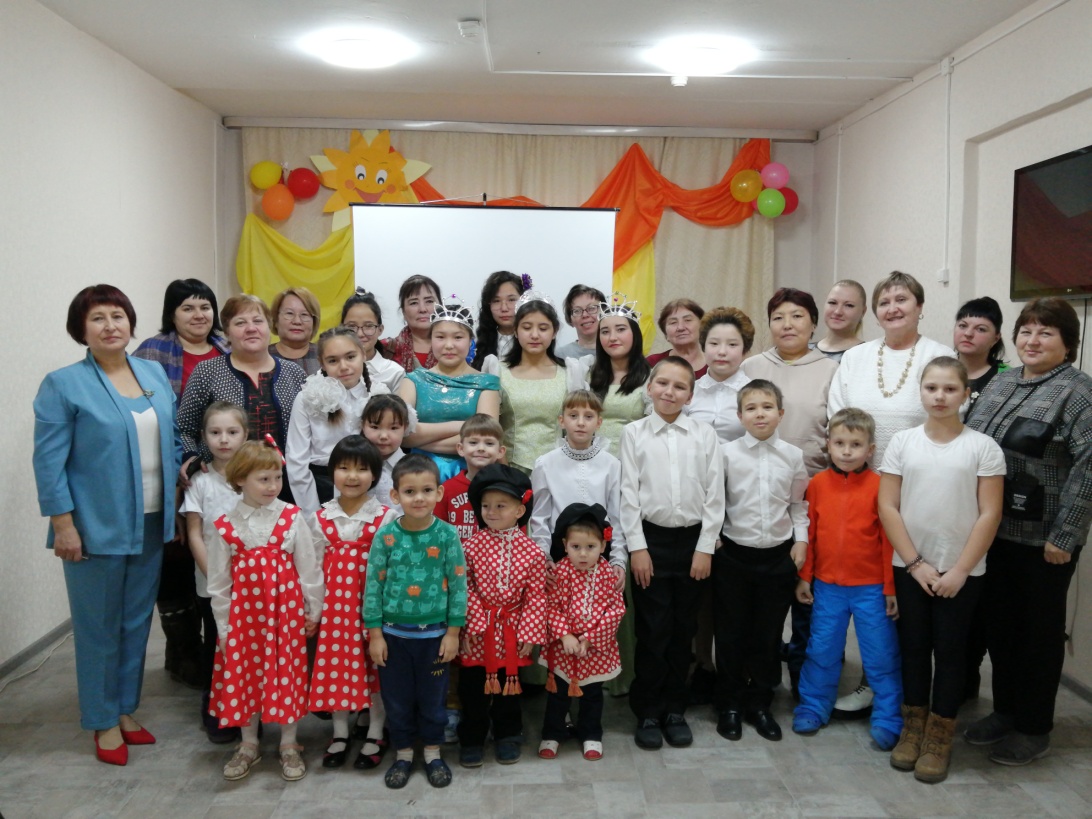 